Phonics – thCan you say the sound, trace it with your finger and then write it?Can you tick the pictures that have the ‘th’ sound in them?Phonics – thCan you find the words that have ‘th’ in them?Can you write what you can see using the ‘th’ sound?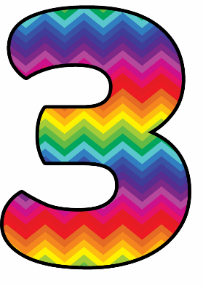  ___________________________________________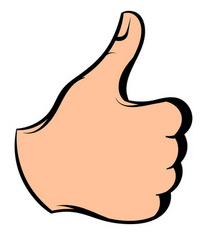 __________________________________________Phonics – shCan you say the sound, trace it with your finger and then write it?Can you tick the pictures that start with sh?Phonics – shCan you find the words that have ‘sh’ in them?Can you write what you can see using the ‘sh’ sound?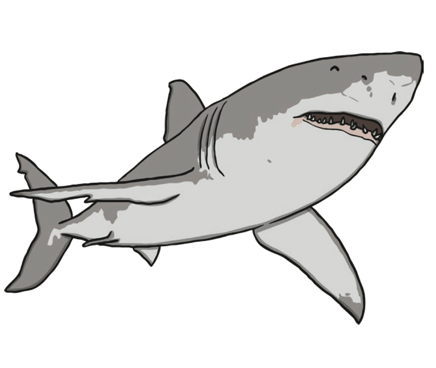                                          ___________________________________________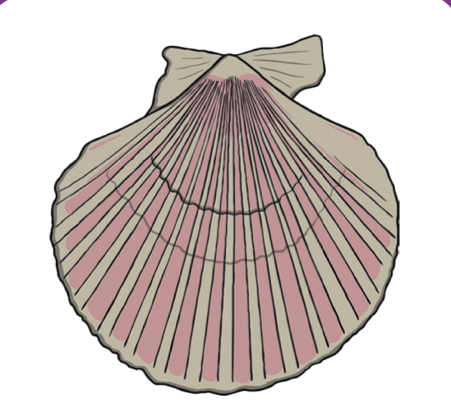      __________________________________________SayTraceWritethth_________________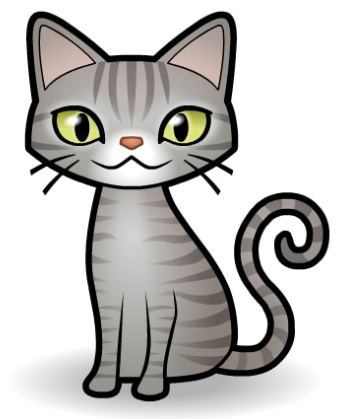 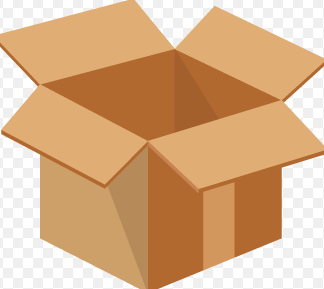 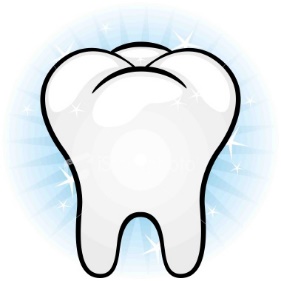 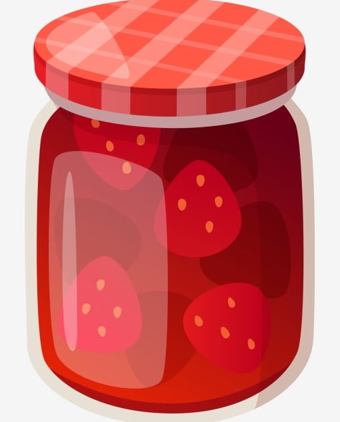 thinmothmadthatcathamthumbbutthinkmumtinwithSayTraceWriteshsh_________________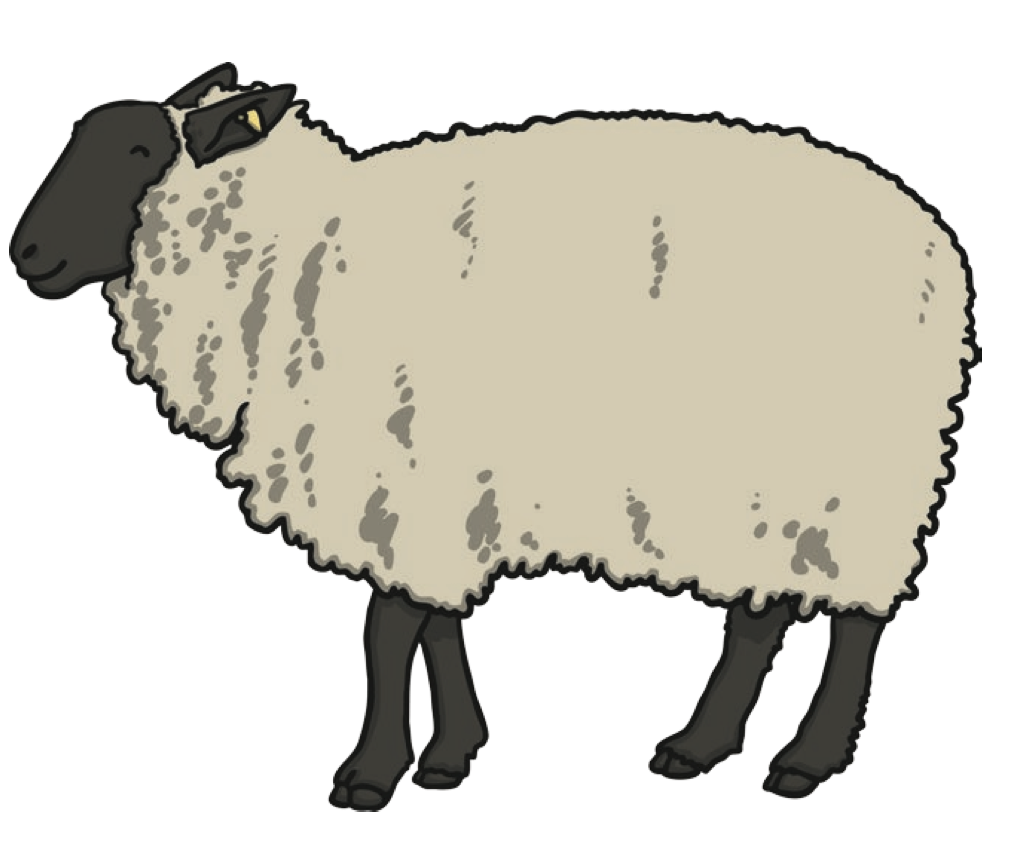 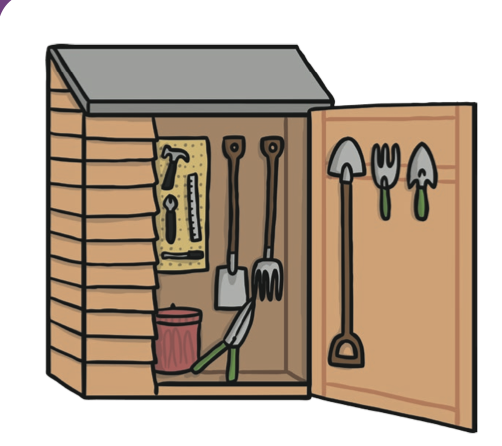 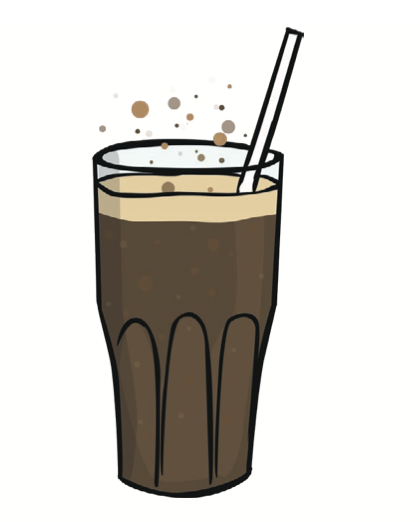 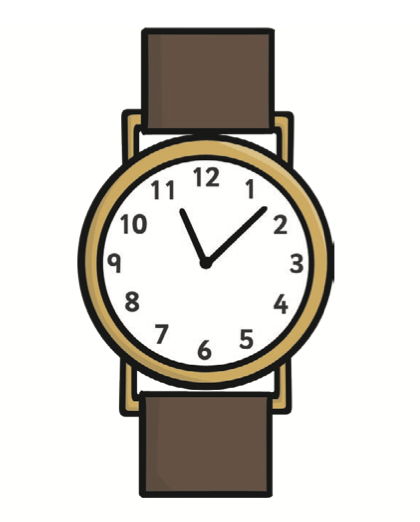 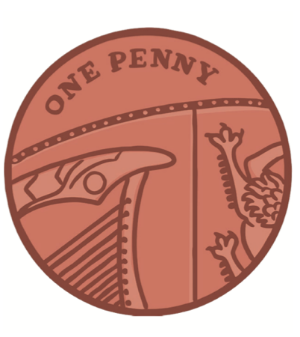 sharpshedmadshopIhamshellbutshockshouttinyou